PFLITSCH-Kabelkanäle wirtschaftlich und präzise bearbeitenKundenspezifische Schneidplatte für mehrere Kanal-ProfileHÜCKESWAGEN – Für seine Baureihen Industrie-Kanal, PIK-Kanal und VARiOX-Kanal hat PFLITSCH die MultiCut entwickelt, mit der sich Kanalkörper und -deckel auf Knopfdruck präzise und gratarm ablängen lassen. Das ergibt sichere, effiziente und schonende Arbeitsprozesse. Die benötigten Schneidplatten werden auf Kundenwunsch individuell gestaltet.Kabelkanäle aus Stahl und Edelstahl sorgen in Maschinen und Anlagen für die sichere und übersichtliche Kabelführung von empfindlichen Glasfasern bis hin zum dicken Energiekabel, von der Einzelleitung bis zum großen Kabelbündel. Maschinenbauer, die diese Kabelkanäle selbst bearbeiten und montieren, unterstützt Hersteller PFLITSCH mit effizienten Maschinen und Werkzeugen. Neu im Programm ist die MultiCut, deren Schneidplatte individuell auf die jeweils verwendeten Kabelkanäle ausgelegt wird. Je nach Querschnitt der verwendeten Kabelkanäle können verschiedene Konturen in eine Schneidplatte eingebracht werden, z.B. für PIK-Kanal in 60 mm x 60 mm, Industrie-Kanal in 75 mm x 75 mm und VARiOX-Kanal in 100 mm x 100 mm.Die kompakte MultiCut mit ihrem rahmenlosen Design ist konzipiert für den manuellen und handhydraulischen Antrieb sowie für den Betrieb mit einem Hydraulikaggregat, wahlweise netz- oder akkubetrieben. Die Bedienung ist denkbar einfach: Kanalkörper und -deckel werden in die jeweilige Kontur eingeschoben, dort entsprechend fixiert und im Handumdrehen millimetergenau abgelängt. Da die Schnitte saubere und gratarme Kanten haben, entfällt die aufwendige Nacharbeit. Außerdem bleibt der Kabelkanal bei der Bearbeitung in Form. Für den Bediener ist das angenehme Arbeiten mit der MultiCut ungefährlich und lärmarm – im Unterschied zu bisherigen Methoden mit Säge oder Flex. Die mobile Einheit lässt sich leicht am Installationsort platzieren.PFLITSCH Werkzeuge und Maschinen bringen mehr Wirtschaftlichkeit durch Zeit- und Kostenersparnis, wodurch sich kurze Amortisationszeiten ergeben. Mit dem Amortisationstool unter www.pflitsch.de/service kann sich der Anwender sein Einsparpotenzial leicht berechnen: https://www.pflitsch.de/de/service/amortisationsrechner/Mehr Informationen über die neuen Maschinen sind hier verfügbar:https://www.pflitsch.de/de/kabelfuehrung/maschinen-und-werkzeuge/Kontakt:PFLITSCH GmbH & Co. KGErnst-Pflitsch-Str. 1D - 42499 HückeswagenTel.: 02192-911-0E-Mail: info@pflitsch.deWeb: www.pflitsch.de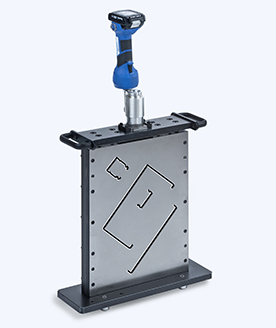 Bild: Die Schneidplatten für die neue MultiCut – hier mit handhydraulischem Akkuantrieb – fertigt PFLITSCH individuell für die verwendeten Kanalsysteme der Kunden an, wie hier beispielsweise für den VARiOX-Kanal in 150 mm x 100 mm und den PIK-Kanal in 40 mm x 40 mm. Wählbar sind Hand-, Akku- und Netzbetrieb. (Bild: PFLITSCH)